KATA PENGANTAR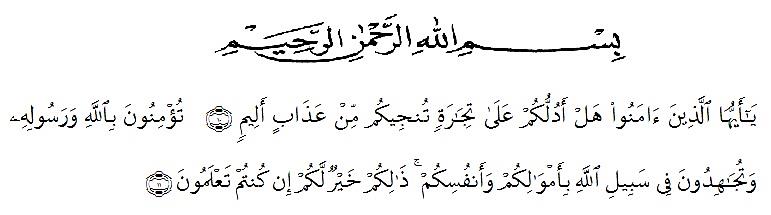 Artinya:Hai orang-orang yang beriman, sukakah kamu Aku tunjukkan suatu perniagaan yang dapat menyelamatkan kamu dari azab yang pedih? (Ash-Shaff: 10)(Yaitu) kamu beriman kepada Allah dan Rasul-Nya dan berjihad di jalan Allah dengan harta dan jiwamu. Itulah yang lebih baik bagi kamu jika kamu mengetahuinya,  (Ash-Shaff: 11).Puji syukur penulis ucapkan kehadirat Tuhan Yang Maha Esa karena berkat rahmat dan hidayah-Nya penulis dapat menyelesaikan skripsi ini dengan judul “Pengembangan Model Pembelajaran SAVI (Somatic, Auditory, Visual, And Intellectual) Meningkatkan Aktivitas Dan  Hasil Belajar Matematika Siswa“. Skripsi ini disusun untuk memenuhi salah satu syarat memperoleh gelar Sarjana Pendidikan di Jurusan Matematika Program Studi Pendidikan Matematika Universitas Musllim Nusantara Al-Washliyah Medan.Dalam penyusunan skripsi ini, penulis mendapat bantuan dan bimbingan serta dukungan moril maupun material dari berbagai pihak, sehingga skripsi ini dapat penulis selesaikan. Oleh sebab itu, penulis mengucapkan terima kasih kepada:Bapak KRT Hardi Mulyono, K. Surbakti selaku Rektor Universitas Muslim Nusantara Al-Washliyah.Bapak Drs. Samsul Bahri, M.Si selaku Dekan Fkip Universitas Muslim Nusantara Al-Washliyah.Bapak Dedy Juliandri Panjaitan, S.Pd., M.Si selaku Ketua Program Studi Pendidikan Matematika  Universitas Muslim Nusantara Al-Washliyah.Bapak Dr. Hidayat, M.Ed selaku Dosen Pembimbing I yang telah banyak membantu, membimbing dan memberikan ide-ide serta saran sehingga selesainya penulisan skripsi ini.Ibu Asnarni Lubis, S.Pd, M.Pd selaku Dosen Pembimbing II yang telah banyak memberikan bimbingan dan memberikan saran sehingga penulis dapat menyelesaikan skripsi ini.Ayahanda dan Ibunda selaku orang tua penulis yang tersayang yang telah membimbing, memberi kasih sayang, dukungan, memberikan do’a, dorongan moril dan materil kepada penulis selama mengikuti pendidikan sampai dengan selesai.Kepada seluruh anggota keluarga penulis yang telah banyak memberikan motivasi, memberikan doa, dorongan moril dan materil kepada penulis agar dapat menyelesaikan skripsi ini.Kepada Sahabat-sahabat seperjuangan Matematika A yang telah banyak memberikan penulis semangat dan motivasi agar dapat menyelesaikan skripsi ini.Penulis telah berupaya semaksimal mungkin dalam menyelesaikan skripsi ini, namun penulis menyadari masih banyak kelemahan baik dari segi isi maupun tata bahasa, untuk itu penulis mengharapkan saran dan kritik yang bersifat  membangun dari pembaca demi kesempurnaan skripsi ini. Kiranya skripsi ini bermanfaat dalam memperkaya khasanah ilmu pendidikan.						Medan,     Juni 2021  						Penulis						Putri Lian Sari						NPM.161114046